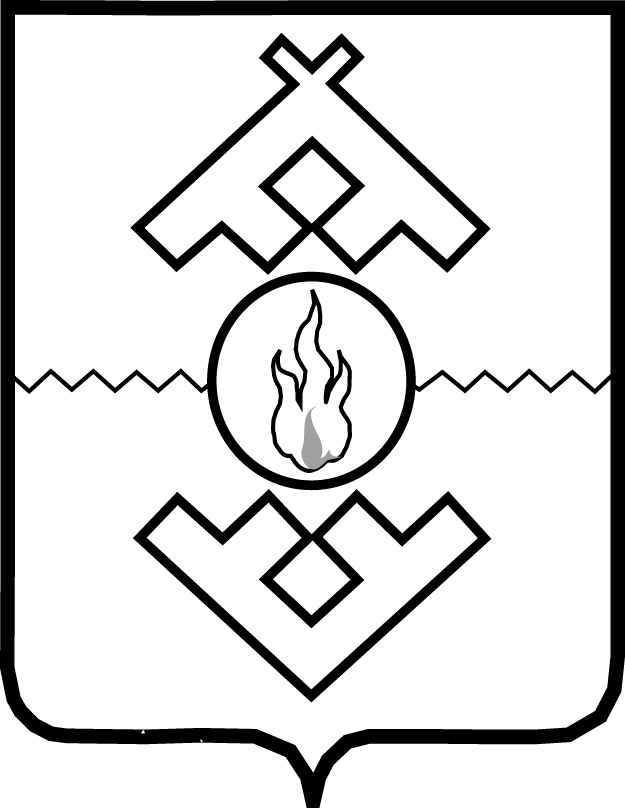 Департамент здравоохранения,труда и социальной защиты населенияНенецкого автономного округаРАСПОРЯЖЕНИЕот 07.11.2017 № 2925    г. Нарьян-МарО внесении изменений в план проведения плановых проверок на 2017 год, утвержденный распоряжением Департамента здравоохранения, труда и социальной защиты населения Ненецкого автономного округа от 10.11.2016 № 3506 В связи с проведением внеплановых проверок в рамках внутреннего финансового аудита и ведомственного контроля:1. Внести изменения в план проведения плановых проверок на 2017 год, утвержденный распоряжением Департамента здравоохранения, труда и социальной защиты населения Ненецкого автономного округа от 10.11.2016               № 3506 «Об утверждении плана проведения плановых проверок на 2017 год», изложив его в новой редакции, согласно приложению.2. Настоящее распоряжение вступает в силу со дня его подписания.Руководитель Департамента здравоохранения, труда и социальной защиты населенияНенецкого автономного округа	             С.А. Свиридов